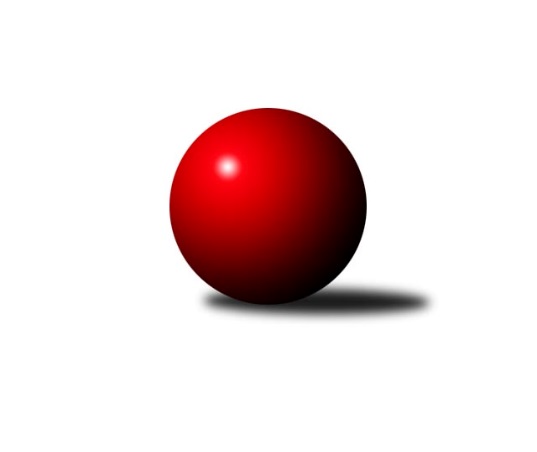 Č.19Ročník 2021/2022	23.4.2024 3. KLM D 2021/2022Statistika 19. kolaTabulka družstev:		družstvo	záp	výh	rem	proh	skore	sety	průměr	body	plné	dorážka	chyby	1.	SK Podlužan Prušánky	17	14	0	3	97.0 : 39.0 	(245.5 : 162.5)	3351	28	2236	1116	22.4	2.	TJ Centropen Dačice B	17	13	0	4	99.0 : 37.0 	(241.5 : 166.5)	3270	26	2193	1077	23.5	3.	TJ Sokol Slavonice	18	12	1	5	86.0 : 58.0 	(235.0 : 197.0)	3269	25	2202	1066	31.5	4.	TJ Sokol Šanov	18	10	2	6	81.5 : 62.5 	(217.0 : 215.0)	3261	22	2193	1068	31.6	5.	TJ Loko.České Budějovice	18	10	2	6	75.5 : 68.5 	(221.5 : 210.5)	3263	22	2204	1057	36.2	6.	TJ Sokol Mistřín	19	11	0	8	84.0 : 68.0 	(234.5 : 221.5)	3238	22	2201	1036	29.6	7.	TJ Lokomotiva Valtice 	19	8	2	9	71.0 : 81.0 	(229.5 : 226.5)	3292	18	2207	1085	32.2	8.	KK Slavoj Žirovnice	19	8	0	11	67.0 : 85.0 	(210.5 : 245.5)	3204	16	2175	1015	32.2	9.	TJ Start Jihlava	19	6	3	10	62.0 : 90.0 	(203.0 : 253.0)	3209	15	2162	1046	34.3	10.	TJ Centropen Dačice C	19	5	1	13	55.0 : 97.0 	(204.0 : 252.0)	3204	11	2185	1020	43.5	11.	TJ Sokol Machová	18	5	0	13	59.0 : 85.0 	(207.5 : 224.5)	3182	10	2167	1016	41.4	12.	TJ Sokol Husovice C	19	2	1	16	43.0 : 109.0 	(190.5 : 265.5)	3173	5	2178	995	40.9Tabulka doma:		družstvo	záp	výh	rem	proh	skore	sety	průměr	body	maximum	minimum	1.	TJ Centropen Dačice B	9	8	0	1	58.0 : 14.0 	(135.5 : 80.5)	3406	16	3539	3197	2.	SK Podlužan Prušánky	8	7	0	1	49.0 : 15.0 	(123.5 : 68.5)	3580	14	3715	3414	3.	TJ Sokol Mistřín	9	7	0	2	50.0 : 22.0 	(121.5 : 94.5)	3370	14	3444	3286	4.	KK Slavoj Žirovnice	9	7	0	2	46.0 : 26.0 	(120.0 : 96.0)	3167	14	3212	3082	5.	TJ Sokol Slavonice	10	7	0	3	48.0 : 32.0 	(127.5 : 112.5)	3201	14	3266	3141	6.	TJ Start Jihlava	9	5	3	1	44.0 : 28.0 	(110.5 : 105.5)	3196	13	3254	3146	7.	TJ Lokomotiva Valtice 	10	6	1	3	45.5 : 34.5 	(135.5 : 104.5)	3242	13	3318	3161	8.	TJ Loko.České Budějovice	8	6	0	2	38.0 : 26.0 	(97.5 : 94.5)	3157	12	3215	3056	9.	TJ Sokol Šanov	10	6	0	4	44.5 : 35.5 	(119.5 : 120.5)	3315	12	3408	3233	10.	TJ Centropen Dačice C	10	5	1	4	40.0 : 40.0 	(119.0 : 121.0)	3233	11	3362	3141	11.	TJ Sokol Machová	8	4	0	4	32.0 : 32.0 	(101.5 : 90.5)	3201	8	3290	3050	12.	TJ Sokol Husovice C	10	2	1	7	28.0 : 52.0 	(107.5 : 132.5)	3270	5	3425	3139Tabulka venku:		družstvo	záp	výh	rem	proh	skore	sety	průměr	body	maximum	minimum	1.	SK Podlužan Prušánky	9	7	0	2	48.0 : 24.0 	(122.0 : 94.0)	3323	14	3551	3165	2.	TJ Sokol Slavonice	8	5	1	2	38.0 : 26.0 	(107.5 : 84.5)	3278	11	3378	3129	3.	TJ Centropen Dačice B	8	5	0	3	41.0 : 23.0 	(106.0 : 86.0)	3269	10	3394	3080	4.	TJ Sokol Šanov	8	4	2	2	37.0 : 27.0 	(97.5 : 94.5)	3254	10	3397	3119	5.	TJ Loko.České Budějovice	10	4	2	4	37.5 : 42.5 	(124.0 : 116.0)	3275	10	3561	3083	6.	TJ Sokol Mistřín	10	4	0	6	34.0 : 46.0 	(113.0 : 127.0)	3223	8	3303	3137	7.	TJ Lokomotiva Valtice 	9	2	1	6	25.5 : 46.5 	(94.0 : 122.0)	3299	5	3541	3140	8.	TJ Sokol Machová	10	1	0	9	27.0 : 53.0 	(106.0 : 134.0)	3180	2	3451	3034	9.	KK Slavoj Žirovnice	10	1	0	9	21.0 : 59.0 	(90.5 : 149.5)	3209	2	3418	3011	10.	TJ Start Jihlava	10	1	0	9	18.0 : 62.0 	(92.5 : 147.5)	3210	2	3472	3077	11.	TJ Centropen Dačice C	9	0	0	9	15.0 : 57.0 	(85.0 : 131.0)	3201	0	3335	3057	12.	TJ Sokol Husovice C	9	0	0	9	15.0 : 57.0 	(83.0 : 133.0)	3161	0	3348	3016Tabulka podzimní části:		družstvo	záp	výh	rem	proh	skore	sety	průměr	body	doma	venku	1.	TJ Centropen Dačice B	10	9	0	1	67.0 : 13.0 	(156.5 : 83.5)	3309	18 	6 	0 	0 	3 	0 	1	2.	SK Podlužan Prušánky	10	9	0	1	58.5 : 21.5 	(144.5 : 95.5)	3313	18 	5 	0 	0 	4 	0 	1	3.	TJ Sokol Slavonice	11	7	1	3	49.0 : 39.0 	(137.5 : 126.5)	3270	15 	4 	0 	2 	3 	1 	1	4.	TJ Sokol Mistřín	11	7	0	4	46.0 : 42.0 	(130.5 : 133.5)	3242	14 	4 	0 	1 	3 	0 	3	5.	TJ Loko.České Budějovice	11	6	1	4	48.0 : 40.0 	(133.0 : 131.0)	3228	13 	4 	0 	2 	2 	1 	2	6.	TJ Start Jihlava	11	5	2	4	45.0 : 43.0 	(126.5 : 137.5)	3250	12 	4 	2 	0 	1 	0 	4	7.	TJ Sokol Šanov	11	5	1	5	47.0 : 41.0 	(135.0 : 129.0)	3244	11 	2 	0 	3 	3 	1 	2	8.	TJ Sokol Machová	11	4	0	7	41.0 : 47.0 	(137.5 : 126.5)	3184	8 	3 	0 	3 	1 	0 	4	9.	KK Slavoj Žirovnice	11	4	0	7	38.0 : 50.0 	(123.5 : 140.5)	3201	8 	4 	0 	1 	0 	0 	6	10.	TJ Lokomotiva Valtice 	11	3	2	6	33.5 : 54.5 	(119.0 : 145.0)	3313	8 	2 	1 	2 	1 	1 	4	11.	TJ Sokol Husovice C	11	1	1	9	22.0 : 66.0 	(107.0 : 157.0)	3200	3 	1 	1 	3 	0 	0 	6	12.	TJ Centropen Dačice C	11	1	0	10	25.0 : 63.0 	(109.5 : 154.5)	3165	2 	1 	0 	4 	0 	0 	6Tabulka jarní části:		družstvo	záp	výh	rem	proh	skore	sety	průměr	body	doma	venku	1.	TJ Sokol Šanov	7	5	1	1	34.5 : 21.5 	(82.0 : 86.0)	3319	11 	4 	0 	1 	1 	1 	0 	2.	SK Podlužan Prušánky	7	5	0	2	38.5 : 17.5 	(101.0 : 67.0)	3449	10 	2 	0 	1 	3 	0 	1 	3.	TJ Sokol Slavonice	7	5	0	2	37.0 : 19.0 	(97.5 : 70.5)	3250	10 	3 	0 	1 	2 	0 	1 	4.	TJ Lokomotiva Valtice 	8	5	0	3	37.5 : 26.5 	(110.5 : 81.5)	3254	10 	4 	0 	1 	1 	0 	2 	5.	TJ Loko.České Budějovice	7	4	1	2	27.5 : 28.5 	(88.5 : 79.5)	3276	9 	2 	0 	0 	2 	1 	2 	6.	TJ Centropen Dačice C	8	4	1	3	30.0 : 34.0 	(94.5 : 97.5)	3280	9 	4 	1 	0 	0 	0 	3 	7.	TJ Centropen Dačice B	7	4	0	3	32.0 : 24.0 	(85.0 : 83.0)	3260	8 	2 	0 	1 	2 	0 	2 	8.	TJ Sokol Mistřín	8	4	0	4	38.0 : 26.0 	(104.0 : 88.0)	3261	8 	3 	0 	1 	1 	0 	3 	9.	KK Slavoj Žirovnice	8	4	0	4	29.0 : 35.0 	(87.0 : 105.0)	3212	8 	3 	0 	1 	1 	0 	3 	10.	TJ Start Jihlava	8	1	1	6	17.0 : 47.0 	(76.5 : 115.5)	3170	3 	1 	1 	1 	0 	0 	5 	11.	TJ Sokol Machová	7	1	0	6	18.0 : 38.0 	(70.0 : 98.0)	3177	2 	1 	0 	1 	0 	0 	5 	12.	TJ Sokol Husovice C	8	1	0	7	21.0 : 43.0 	(83.5 : 108.5)	3141	2 	1 	0 	4 	0 	0 	3 Zisk bodů pro družstvo:		jméno hráče	družstvo	body	zápasy	v %	dílčí body	sety	v %	1.	Lukáš Hlavinka 	SK Podlužan Prušánky  	14	/	15	(93%)	48.5	/	60	(81%)	2.	Pavel Kabelka 	TJ Centropen Dačice B 	14	/	15	(93%)	42.5	/	60	(71%)	3.	Jan Vařák 	TJ Lokomotiva Valtice   	13	/	15	(87%)	45.5	/	60	(76%)	4.	Petr Janák 	TJ Centropen Dačice B 	13	/	16	(81%)	38	/	64	(59%)	5.	Libor Kočovský 	KK Slavoj Žirovnice  	13	/	17	(76%)	43	/	68	(63%)	6.	Petr Votava 	TJ Start Jihlava  	12	/	17	(71%)	43	/	68	(63%)	7.	Tomáš Bártů 	TJ Centropen Dačice B 	11	/	13	(85%)	37	/	52	(71%)	8.	Michal Laga 	TJ Sokol Machová  	11	/	17	(65%)	44.5	/	68	(65%)	9.	Pavel Černý 	TJ Loko.České Budějovice  	11	/	17	(65%)	37	/	68	(54%)	10.	Roman Hrančík 	TJ Sokol Machová  	11	/	17	(65%)	35.5	/	68	(52%)	11.	Václav Klojda ml.	TJ Loko.České Budějovice  	11	/	17	(65%)	35	/	68	(51%)	12.	Radim Pešl 	TJ Sokol Mistřín  	11	/	18	(61%)	41.5	/	72	(58%)	13.	Martin Tesařík 	SK Podlužan Prušánky  	10.5	/	14	(75%)	34.5	/	56	(62%)	14.	Martin Voltr 	TJ Loko.České Budějovice  	10.5	/	17	(62%)	39.5	/	68	(58%)	15.	Jiří Svoboda 	TJ Sokol Slavonice 	10	/	12	(83%)	30.5	/	48	(64%)	16.	Jiří Konvalinka 	TJ Sokol Šanov  	10	/	13	(77%)	34.5	/	52	(66%)	17.	Petr Mika 	TJ Sokol Šanov  	10	/	14	(71%)	31	/	56	(55%)	18.	Martin Procházka 	SK Podlužan Prušánky  	10	/	15	(67%)	36.5	/	60	(61%)	19.	David Drobilič 	TJ Sokol Slavonice 	10	/	15	(67%)	33.5	/	60	(56%)	20.	Radek Blaha 	TJ Sokol Mistřín  	10	/	16	(63%)	35	/	64	(55%)	21.	Pavel Blažek 	TJ Sokol Slavonice 	10	/	16	(63%)	35	/	64	(55%)	22.	Zdeněk Kamiš 	TJ Loko.České Budějovice  	9	/	11	(82%)	33.5	/	44	(76%)	23.	Milan Kabelka 	TJ Centropen Dačice B 	9	/	14	(64%)	33.5	/	56	(60%)	24.	Dušan Rodek 	TJ Centropen Dačice C 	9	/	14	(64%)	32	/	56	(57%)	25.	Jakub Haresta 	TJ Sokol Husovice C 	9	/	17	(53%)	36.5	/	68	(54%)	26.	Tomáš Červenka 	TJ Sokol Šanov  	9	/	17	(53%)	35	/	68	(51%)	27.	Jan Zifčák ml.	TJ Sokol Šanov  	9	/	18	(50%)	33	/	72	(46%)	28.	Roman Doležal 	TJ Start Jihlava  	9	/	18	(50%)	31	/	72	(43%)	29.	Stanislav Esterka 	SK Podlužan Prušánky  	8.5	/	11	(77%)	29	/	44	(66%)	30.	Josef Brtník 	TJ Centropen Dačice B 	8	/	8	(100%)	25	/	32	(78%)	31.	Zdeněk Zálešák 	SK Podlužan Prušánky  	8	/	13	(62%)	29.5	/	52	(57%)	32.	Miroslav Kadrnoška 	TJ Sokol Slavonice 	8	/	14	(57%)	31.5	/	56	(56%)	33.	Robert Herůfek 	TJ Lokomotiva Valtice   	8	/	14	(57%)	31	/	56	(55%)	34.	Michal Dostál 	TJ Sokol Slavonice 	8	/	15	(53%)	37	/	60	(62%)	35.	Jiří Vlach 	TJ Start Jihlava  	8	/	15	(53%)	32.5	/	60	(54%)	36.	Bohuslav Husek 	TJ Sokol Machová  	8	/	15	(53%)	30	/	60	(50%)	37.	David Švéda 	KK Slavoj Žirovnice  	8	/	16	(50%)	30	/	64	(47%)	38.	Martin Fiala 	TJ Sokol Mistřín  	8	/	17	(47%)	34	/	68	(50%)	39.	Marek Ingr 	TJ Sokol Mistřín  	8	/	17	(47%)	33	/	68	(49%)	40.	František Jakoubek 	KK Slavoj Žirovnice  	7.5	/	14	(54%)	30	/	56	(54%)	41.	Jaroslav Polášek 	TJ Sokol Mistřín  	7	/	8	(88%)	21	/	32	(66%)	42.	Milan Volf 	TJ Sokol Šanov  	7	/	15	(47%)	28	/	60	(47%)	43.	Patrik Solař 	KK Slavoj Žirovnice  	6.5	/	10	(65%)	24.5	/	40	(61%)	44.	Josef Blaha 	TJ Sokol Mistřín  	6	/	11	(55%)	25	/	44	(57%)	45.	Pavel Husar 	TJ Sokol Husovice C 	6	/	11	(55%)	24	/	44	(55%)	46.	Roman Macek 	TJ Sokol Mistřín  	6	/	12	(50%)	24	/	48	(50%)	47.	Jiří Matoušek 	TJ Sokol Slavonice 	6	/	13	(46%)	27	/	52	(52%)	48.	Jan Kubeš 	TJ Centropen Dačice C 	6	/	13	(46%)	21.5	/	52	(41%)	49.	Vlastimil Brázdil 	TJ Sokol Machová  	6	/	14	(43%)	25	/	56	(45%)	50.	Lukáš Klojda 	TJ Loko.České Budějovice  	6	/	15	(40%)	29	/	60	(48%)	51.	Zdeněk Musil 	TJ Lokomotiva Valtice   	6	/	15	(40%)	28	/	60	(47%)	52.	Lukáš Prkna 	TJ Centropen Dačice B 	6	/	15	(40%)	26.5	/	60	(44%)	53.	Jan Herzán 	TJ Lokomotiva Valtice   	6	/	16	(38%)	31	/	64	(48%)	54.	Martin Votava 	TJ Start Jihlava  	6	/	18	(33%)	31.5	/	72	(44%)	55.	František Herůfek ml.	TJ Lokomotiva Valtice   	5.5	/	18	(31%)	35.5	/	72	(49%)	56.	Karel Novák 	TJ Centropen Dačice B 	5	/	6	(83%)	16	/	24	(67%)	57.	Jiří Ondrák ml.	TJ Sokol Slavonice 	5	/	8	(63%)	18	/	32	(56%)	58.	Petr Bakaj 	TJ Sokol Šanov  	5	/	9	(56%)	17.5	/	36	(49%)	59.	Jan Zálešák 	SK Podlužan Prušánky  	5	/	10	(50%)	22	/	40	(55%)	60.	Jan Neuvirt 	TJ Centropen Dačice B 	5	/	10	(50%)	15	/	40	(38%)	61.	Aleš Láník 	TJ Centropen Dačice C 	5	/	14	(36%)	27	/	56	(48%)	62.	Karel Fabeš 	TJ Centropen Dačice C 	5	/	15	(33%)	31	/	60	(52%)	63.	Pavel Ryšavý 	KK Slavoj Žirovnice  	5	/	15	(33%)	24.5	/	60	(41%)	64.	Martin Gabrhel 	TJ Sokol Husovice C 	5	/	18	(28%)	35	/	72	(49%)	65.	Jaroslav Mihál 	TJ Loko.České Budějovice  	5	/	18	(28%)	27.5	/	72	(38%)	66.	David Stára 	TJ Lokomotiva Valtice   	4.5	/	10	(45%)	21.5	/	40	(54%)	67.	Radim Meluzín 	TJ Sokol Husovice C 	4	/	6	(67%)	12	/	24	(50%)	68.	Roman Mlynarik 	TJ Lokomotiva Valtice   	4	/	9	(44%)	18	/	36	(50%)	69.	Zdeněk Holub 	TJ Sokol Slavonice 	4	/	11	(36%)	17.5	/	44	(40%)	70.	Zdeněk Švehlík 	TJ Start Jihlava  	4	/	12	(33%)	19	/	48	(40%)	71.	Sebastián Zavřel 	TJ Start Jihlava  	4	/	13	(31%)	18	/	52	(35%)	72.	Petr Hlaváček 	TJ Start Jihlava  	4	/	15	(27%)	23	/	60	(38%)	73.	Ivan Torony 	TJ Sokol Šanov  	3	/	3	(100%)	7.5	/	12	(63%)	74.	Petr Vojtíšek 	TJ Centropen Dačice C 	3	/	4	(75%)	11	/	16	(69%)	75.	Petr Valášek 	TJ Sokol Mistřín  	3	/	6	(50%)	8	/	24	(33%)	76.	Tomáš Válka 	TJ Sokol Husovice C 	3	/	6	(50%)	7	/	24	(29%)	77.	Stanislav Dvořák 	TJ Centropen Dačice C 	3	/	8	(38%)	11.5	/	32	(36%)	78.	Marek Škrabal 	TJ Sokol Husovice C 	3	/	8	(38%)	11.5	/	32	(36%)	79.	Miroslav Čekal 	KK Slavoj Žirovnice  	3	/	9	(33%)	16	/	36	(44%)	80.	Dominik Fojtík 	SK Podlužan Prušánky  	3	/	10	(30%)	17.5	/	40	(44%)	81.	Milan Dovrtěl 	TJ Sokol Machová  	3	/	17	(18%)	19.5	/	68	(29%)	82.	Michal Šimek 	TJ Sokol Husovice C 	2	/	2	(100%)	6	/	8	(75%)	83.	Stanislav Zálešák 	SK Podlužan Prušánky  	2	/	2	(100%)	5	/	8	(63%)	84.	Josef Vařák 	TJ Lokomotiva Valtice   	2	/	3	(67%)	9	/	12	(75%)	85.	Petr Bína 	TJ Centropen Dačice C 	2	/	3	(67%)	9	/	12	(75%)	86.	Aleš Zálešák 	SK Podlužan Prušánky  	2	/	3	(67%)	6	/	12	(50%)	87.	Jakub Cizler 	TJ Sokol Mistřín  	2	/	3	(67%)	6	/	12	(50%)	88.	Petr Kesjár 	TJ Sokol Šanov  	2	/	3	(67%)	5	/	12	(42%)	89.	Vladimír Čech 	TJ Lokomotiva Valtice   	2	/	4	(50%)	8	/	16	(50%)	90.	Pavel Kolařík 	TJ Sokol Husovice C 	2	/	7	(29%)	9.5	/	28	(34%)	91.	Radim Kozumplík 	TJ Sokol Husovice C 	2	/	9	(22%)	14.5	/	36	(40%)	92.	Vítězslav Stuchlík 	TJ Centropen Dačice C 	2	/	10	(20%)	15	/	40	(38%)	93.	Stanislav Kučera 	TJ Centropen Dačice C 	2	/	12	(17%)	16	/	48	(33%)	94.	Josef Benek 	TJ Sokol Machová  	2	/	15	(13%)	17	/	60	(28%)	95.	Petr Bakaj ml.	TJ Sokol Šanov  	1.5	/	5	(30%)	7	/	20	(35%)	96.	Zdeněk Pospíchal 	TJ Centropen Dačice C 	1	/	1	(100%)	4	/	4	(100%)	97.	Michal Stieranka 	TJ Sokol Šanov  	1	/	1	(100%)	3	/	4	(75%)	98.	Lukáš Štibich 	TJ Centropen Dačice C 	1	/	1	(100%)	3	/	4	(75%)	99.	Miroslav Kolář 	TJ Centropen Dačice C 	1	/	1	(100%)	3	/	4	(75%)	100.	Vlastimil Musel 	TJ Centropen Dačice C 	1	/	1	(100%)	3	/	4	(75%)	101.	Michal Pálka 	SK Podlužan Prušánky  	1	/	1	(100%)	3	/	4	(75%)	102.	Vojtěch Novák 	SK Podlužan Prušánky  	1	/	2	(50%)	4	/	8	(50%)	103.	Jiří Fryštacký 	TJ Sokol Machová  	1	/	2	(50%)	4	/	8	(50%)	104.	Ivan Baštář 	TJ Centropen Dačice C 	1	/	2	(50%)	3	/	8	(38%)	105.	Jaroslav Klimentík 	TJ Sokol Šanov  	1	/	2	(50%)	3	/	8	(38%)	106.	Zbyněk Bábíček 	TJ Sokol Mistřín  	1	/	3	(33%)	6	/	12	(50%)	107.	Jan Bureš 	KK Slavoj Žirovnice  	1	/	3	(33%)	5.5	/	12	(46%)	108.	Tomáš Polánský 	TJ Loko.České Budějovice  	1	/	3	(33%)	5.5	/	12	(46%)	109.	Petr Trusina 	TJ Sokol Husovice C 	1	/	3	(33%)	5	/	12	(42%)	110.	Jan Sýkora 	TJ Loko.České Budějovice  	1	/	7	(14%)	11.5	/	28	(41%)	111.	Karel Kunc 	TJ Centropen Dačice B 	1	/	7	(14%)	8	/	28	(29%)	112.	Matyáš Doležal 	TJ Centropen Dačice C 	0	/	1	(0%)	2	/	4	(50%)	113.	Ladislav Kacetl 	TJ Sokol Šanov  	0	/	1	(0%)	2	/	4	(50%)	114.	Tomáš Peřina 	TJ Sokol Husovice C 	0	/	1	(0%)	2	/	4	(50%)	115.	Stanislav Červenka 	TJ Sokol Šanov  	0	/	1	(0%)	1	/	4	(25%)	116.	Pavel Martinek 	TJ Sokol Šanov  	0	/	1	(0%)	1	/	4	(25%)	117.	Tomáš Žižlavský 	TJ Sokol Husovice C 	0	/	1	(0%)	1	/	4	(25%)	118.	Jakub Stuchlík 	TJ Centropen Dačice C 	0	/	1	(0%)	1	/	4	(25%)	119.	Zdeněk Klečka 	SK Podlužan Prušánky  	0	/	1	(0%)	1	/	4	(25%)	120.	Adam Pavel Špaček 	TJ Sokol Mistřín  	0	/	1	(0%)	1	/	4	(25%)	121.	Petr Semorád 	TJ Centropen Dačice B 	0	/	1	(0%)	1	/	4	(25%)	122.	Jiří Douda 	TJ Loko.České Budějovice  	0	/	1	(0%)	1	/	4	(25%)	123.	Jiří Rauschgold 	TJ Sokol Husovice C 	0	/	1	(0%)	1	/	4	(25%)	124.	Bedřich Vondruš 	TJ Loko.České Budějovice  	0	/	1	(0%)	0	/	4	(0%)	125.	Zdeněk Sedláček 	TJ Sokol Mistřín  	0	/	1	(0%)	0	/	4	(0%)	126.	Lukáš Přikryl 	TJ Centropen Dačice C 	0	/	1	(0%)	0	/	4	(0%)	127.	Aleš Procházka 	TJ Sokol Šanov  	0	/	2	(0%)	3.5	/	8	(44%)	128.	Jiří Michalík 	TJ Sokol Machová  	0	/	2	(0%)	3	/	8	(38%)	129.	Igor Sedlák 	TJ Sokol Husovice C 	0	/	2	(0%)	2.5	/	8	(31%)	130.	Zdeněk Januška 	KK Slavoj Žirovnice  	0	/	2	(0%)	2	/	8	(25%)	131.	Daniel Bašta 	KK Slavoj Žirovnice  	0	/	3	(0%)	2	/	12	(17%)	132.	Vilém Ryšavý 	KK Slavoj Žirovnice  	0	/	4	(0%)	1	/	16	(6%)	133.	Ondřej Machálek 	TJ Sokol Husovice C 	0	/	5	(0%)	6.5	/	20	(33%)	134.	František Kožich 	KK Slavoj Žirovnice  	0	/	5	(0%)	5	/	20	(25%)	135.	Dalibor Dvorník 	TJ Sokol Husovice C 	0	/	12	(0%)	12.5	/	48	(26%)Průměry na kuželnách:		kuželna	průměr	plné	dorážka	chyby	výkon na hráče	1.	Prušánky, 1-4	3516	2336	1179	27.0	(586.1)	2.	TJ Sokol Mistřín, 1-4	3336	2240	1095	29.2	(556.0)	3.	TJ Sokol Husovice, 1-4	3300	2230	1070	36.3	(550.1)	4.	Šanov, 1-4	3293	2221	1072	31.1	(548.9)	5.	TJ Centropen Dačice, 1-4	3291	2210	1081	33.9	(548.6)	6.	Otrokovice, 1-4	3240	2183	1057	36.2	(540.1)	7.	TJ Lokomotiva Valtice, 1-4	3211	2175	1035	35.9	(535.3)	8.	KK PSJ Jihlava, 1-4	3182	2149	1033	35.6	(530.5)	9.	TJ Sokol Slavonice, 1-4	3179	2150	1029	31.5	(529.9)	10.	Žirovnice, 1-4	3138	2145	993	38.1	(523.1)	11.	TJ Lokomotiva České Budějovice, 1-4	3136	2131	987	39.6	(522.7)Nejlepší výkony na kuželnách:Prušánky, 1-4SK Podlužan Prušánky 	3715	2. kolo	Tomáš Červenka 	TJ Sokol Šanov 	682	15. koloSK Podlužan Prušánky 	3685	13. kolo	Martin Procházka 	SK Podlužan Prušánky 	662	13. koloSK Podlužan Prušánky 	3662	19. kolo	Pavel Černý 	TJ Loko.České Budějovice 	656	17. koloSK Podlužan Prušánky 	3641	15. kolo	František Jakoubek 	KK Slavoj Žirovnice 	648	11. koloTJ Sokol Šanov 	3636	15. kolo	Martin Tesařík 	SK Podlužan Prušánky 	648	19. koloSK Podlužan Prušánky 	3619	8. kolo	Zdeněk Zálešák 	SK Podlužan Prušánky 	647	2. koloSK Podlužan Prušánky 	3587	17. kolo	Jan Zálešák 	SK Podlužan Prušánky 	645	2. koloTJ Loko.České Budějovice 	3561	17. kolo	Lukáš Hlavinka 	SK Podlužan Prušánky 	638	17. koloSK Podlužan Prušánky 	3542	6. kolo	Dominik Fojtík 	SK Podlužan Prušánky 	634	6. koloTJ Lokomotiva Valtice  	3541	2. kolo	Lukáš Hlavinka 	SK Podlužan Prušánky 	633	19. koloTJ Sokol Mistřín, 1-4TJ Sokol Mistřín 	3444	14. kolo	Lukáš Hlavinka 	SK Podlužan Prušánky 	615	16. koloSK Podlužan Prušánky 	3418	16. kolo	Roman Hrančík 	TJ Sokol Machová 	603	1. koloTJ Sokol Mistřín 	3408	18. kolo	Martin Tesařík 	SK Podlužan Prušánky 	597	16. koloTJ Sokol Mistřín 	3406	12. kolo	Stanislav Esterka 	SK Podlužan Prušánky 	595	16. koloTJ Sokol Mistřín 	3405	1. kolo	Roman Macek 	TJ Sokol Mistřín 	595	1. koloTJ Sokol Mistřín 	3399	16. kolo	Pavel Blažek 	TJ Sokol Slavonice	595	3. koloTJ Sokol Slavonice	3378	3. kolo	Radek Blaha 	TJ Sokol Mistřín 	593	18. koloTJ Sokol Mistřín 	3377	11. kolo	Radim Pešl 	TJ Sokol Mistřín 	589	14. koloTJ Loko.České Budějovice 	3329	11. kolo	Jiří Fryštacký 	TJ Sokol Machová 	588	1. koloTJ Sokol Mistřín 	3308	7. kolo	Marek Ingr 	TJ Sokol Mistřín 	586	14. koloTJ Sokol Husovice, 1-4SK Podlužan Prušánky 	3551	12. kolo	Martin Procházka 	SK Podlužan Prušánky 	621	12. koloTJ Sokol Husovice C	3425	12. kolo	Martin Fiala 	TJ Sokol Mistřín 	616	17. koloTJ Loko.České Budějovice 	3418	6. kolo	Jan Vařák 	TJ Lokomotiva Valtice  	614	15. koloTJ Centropen Dačice B	3364	19. kolo	Jakub Haresta 	TJ Sokol Husovice C	607	13. koloTJ Sokol Husovice C	3364	6. kolo	Pavel Kabelka 	TJ Centropen Dačice B	606	19. koloTJ Sokol Slavonice	3340	11. kolo	Patrik Solař 	KK Slavoj Žirovnice 	603	13. koloTJ Sokol Husovice C	3321	17. kolo	Jan Zálešák 	SK Podlužan Prušánky 	600	12. koloTJ Lokomotiva Valtice  	3311	15. kolo	Michal Šimek 	TJ Sokol Husovice C	600	12. koloTJ Sokol Husovice C	3310	4. kolo	Jakub Haresta 	TJ Sokol Husovice C	598	19. koloTJ Sokol Mistřín 	3303	17. kolo	Zdeněk Zálešák 	SK Podlužan Prušánky 	598	12. koloŠanov, 1-4TJ Sokol Šanov 	3408	12. kolo	Jiří Konvalinka 	TJ Sokol Šanov 	633	1. koloTJ Sokol Šanov 	3408	1. kolo	Milan Volf 	TJ Sokol Šanov 	607	16. koloTJ Sokol Šanov 	3336	19. kolo	Jiří Konvalinka 	TJ Sokol Šanov 	605	14. koloTJ Sokol Šanov 	3330	16. kolo	Jan Vařák 	TJ Lokomotiva Valtice  	600	18. koloTJ Sokol Šanov 	3329	18. kolo	Petr Mika 	TJ Sokol Šanov 	600	1. koloTJ Sokol Šanov 	3328	5. kolo	Petr Mika 	TJ Sokol Šanov 	592	3. koloTJ Lokomotiva Valtice  	3316	18. kolo	David Švéda 	KK Slavoj Žirovnice 	592	19. koloSK Podlužan Prušánky 	3301	3. kolo	Jiří Konvalinka 	TJ Sokol Šanov 	592	16. koloTJ Centropen Dačice B	3297	11. kolo	Jiří Konvalinka 	TJ Sokol Šanov 	588	18. koloTJ Centropen Dačice C	3296	5. kolo	Jiří Konvalinka 	TJ Sokol Šanov 	586	12. koloTJ Centropen Dačice, 1-4TJ Centropen Dačice B	3539	10. kolo	Jan Vařák 	TJ Lokomotiva Valtice  	641	10. koloTJ Centropen Dačice B	3503	9. kolo	Pavel Kabelka 	TJ Centropen Dačice B	620	9. koloTJ Centropen Dačice B	3458	2. kolo	Josef Brtník 	TJ Centropen Dačice B	618	9. koloTJ Centropen Dačice B	3457	5. kolo	Pavel Kabelka 	TJ Centropen Dačice B	614	5. koloTJ Centropen Dačice B	3440	7. kolo	Pavel Kabelka 	TJ Centropen Dačice B	610	8. koloTJ Centropen Dačice B	3409	16. kolo	Milan Kabelka 	TJ Centropen Dačice B	610	10. koloTJ Sokol Šanov 	3397	17. kolo	Josef Brtník 	TJ Centropen Dačice B	607	7. koloSK Podlužan Prušánky 	3395	18. kolo	Pavel Kabelka 	TJ Centropen Dačice B	607	10. koloTJ Centropen Dačice B	3394	8. kolo	Lukáš Hlavinka 	SK Podlužan Prušánky 	605	18. koloTJ Lokomotiva Valtice  	3374	10. kolo	Josef Brtník 	TJ Centropen Dačice B	605	5. koloOtrokovice, 1-4TJ Sokol Šanov 	3344	9. kolo	Jiří Vlach 	TJ Start Jihlava 	608	5. koloTJ Centropen Dačice B	3343	15. kolo	Václav Klojda ml.	TJ Loko.České Budějovice 	601	2. koloTJ Sokol Machová 	3322	15. kolo	Roman Hrančík 	TJ Sokol Machová 	592	10. koloSK Podlužan Prušánky 	3294	7. kolo	Pavel Kabelka 	TJ Centropen Dačice B	586	15. koloTJ Sokol Machová 	3290	5. kolo	Michal Laga 	TJ Sokol Machová 	586	5. koloTJ Sokol Machová 	3281	9. kolo	Roman Hrančík 	TJ Sokol Machová 	585	5. koloTJ Sokol Slavonice	3275	18. kolo	Miroslav Kadrnoška 	TJ Sokol Slavonice	583	18. koloTJ Start Jihlava 	3232	5. kolo	Michal Dostál 	TJ Sokol Slavonice	580	18. koloTJ Sokol Machová 	3228	10. kolo	Karel Novák 	TJ Centropen Dačice B	579	15. koloTJ Centropen Dačice C	3221	10. kolo	Michal Laga 	TJ Sokol Machová 	579	15. koloTJ Lokomotiva Valtice, 1-4TJ Lokomotiva Valtice  	3318	16. kolo	Zdeněk Musil 	TJ Lokomotiva Valtice  	590	14. koloTJ Sokol Slavonice	3313	1. kolo	David Stára 	TJ Lokomotiva Valtice  	581	3. koloTJ Sokol Šanov 	3296	6. kolo	Petr Mika 	TJ Sokol Šanov 	580	6. koloTJ Lokomotiva Valtice  	3264	11. kolo	Jan Vařák 	TJ Lokomotiva Valtice  	580	11. koloTJ Lokomotiva Valtice  	3262	1. kolo	Jan Vařák 	TJ Lokomotiva Valtice  	580	3. koloTJ Lokomotiva Valtice  	3260	14. kolo	František Herůfek ml.	TJ Lokomotiva Valtice  	575	16. koloTJ Lokomotiva Valtice  	3250	17. kolo	Lukáš Hlavinka 	SK Podlužan Prušánky 	574	14. koloTJ Sokol Mistřín 	3249	19. kolo	Roman Macek 	TJ Sokol Mistřín 	571	19. koloTJ Lokomotiva Valtice  	3249	12. kolo	Jiří Ondrák ml.	TJ Sokol Slavonice	570	1. koloSK Podlužan Prušánky 	3236	14. kolo	Zdeněk Musil 	TJ Lokomotiva Valtice  	570	6. koloKK PSJ Jihlava, 1-4TJ Loko.České Budějovice 	3268	15. kolo	Jan Vařák 	TJ Lokomotiva Valtice  	585	9. koloTJ Start Jihlava 	3254	15. kolo	Lukáš Klojda 	TJ Loko.České Budějovice 	582	15. koloTJ Sokol Šanov 	3234	13. kolo	Petr Votava 	TJ Start Jihlava 	578	2. koloTJ Start Jihlava 	3231	10. kolo	Josef Brtník 	TJ Centropen Dačice B	573	4. koloTJ Start Jihlava 	3223	4. kolo	Petr Votava 	TJ Start Jihlava 	571	4. koloTJ Lokomotiva Valtice  	3221	9. kolo	Roman Doležal 	TJ Start Jihlava 	571	2. koloTJ Start Jihlava 	3219	6. kolo	Jaroslav Klimentík 	TJ Sokol Šanov 	569	13. koloTJ Centropen Dačice B	3205	4. kolo	Jiří Vlach 	TJ Start Jihlava 	569	9. koloTJ Start Jihlava 	3185	13. kolo	Petr Votava 	TJ Start Jihlava 	567	15. koloTJ Start Jihlava 	3175	2. kolo	Jiří Svoboda 	TJ Sokol Slavonice	565	7. koloTJ Sokol Slavonice, 1-4TJ Sokol Slavonice	3266	19. kolo	Jan Bureš 	KK Slavoj Žirovnice 	585	8. koloSK Podlužan Prušánky 	3265	10. kolo	Karel Novák 	TJ Centropen Dačice B	583	17. koloTJ Sokol Slavonice	3252	9. kolo	Vlastimil Brázdil 	TJ Sokol Machová 	579	6. koloTJ Sokol Slavonice	3234	8. kolo	Jiří Matoušek 	TJ Sokol Slavonice	578	9. koloTJ Sokol Slavonice	3216	6. kolo	Jiří Svoboda 	TJ Sokol Slavonice	576	10. koloKK Slavoj Žirovnice 	3214	8. kolo	Michal Dostál 	TJ Sokol Slavonice	575	19. koloTJ Centropen Dačice B	3211	17. kolo	Jiří Ondrák ml.	TJ Sokol Slavonice	571	8. koloTJ Sokol Slavonice	3206	17. kolo	Dušan Rodek 	TJ Centropen Dačice C	570	9. koloTJ Sokol Slavonice	3201	10. kolo	Lukáš Hlavinka 	SK Podlužan Prušánky 	569	10. koloTJ Sokol Slavonice	3189	15. kolo	Zdeněk Kamiš 	TJ Loko.České Budějovice 	569	4. koloŽirovnice, 1-4TJ Loko.České Budějovice 	3220	12. kolo	Libor Kočovský 	KK Slavoj Žirovnice 	601	14. koloKK Slavoj Žirovnice 	3212	14. kolo	David Švéda 	KK Slavoj Žirovnice 	594	7. koloKK Slavoj Žirovnice 	3206	12. kolo	Patrik Solař 	KK Slavoj Žirovnice 	589	12. koloKK Slavoj Žirovnice 	3205	3. kolo	Libor Kočovský 	KK Slavoj Žirovnice 	580	3. koloKK Slavoj Žirovnice 	3191	18. kolo	Dušan Rodek 	TJ Centropen Dačice C	575	3. koloTJ Start Jihlava 	3170	18. kolo	David Švéda 	KK Slavoj Žirovnice 	572	3. koloTJ Sokol Mistřín 	3169	10. kolo	Patrik Solař 	KK Slavoj Žirovnice 	571	14. koloKK Slavoj Žirovnice 	3161	16. kolo	David Švéda 	KK Slavoj Žirovnice 	570	18. koloKK Slavoj Žirovnice 	3153	7. kolo	Martin Fiala 	TJ Sokol Mistřín 	567	10. koloKK Slavoj Žirovnice 	3129	1. kolo	Libor Kočovský 	KK Slavoj Žirovnice 	565	18. koloTJ Lokomotiva České Budějovice, 1-4TJ Centropen Dačice B	3308	1. kolo	Václav Klojda ml.	TJ Loko.České Budějovice 	586	5. koloTJ Loko.České Budějovice 	3215	5. kolo	Zdeněk Kamiš 	TJ Loko.České Budějovice 	582	9. koloTJ Loko.České Budějovice 	3213	10. kolo	Lukáš Klojda 	TJ Loko.České Budějovice 	579	14. koloTJ Loko.České Budějovice 	3212	9. kolo	Zdeněk Kamiš 	TJ Loko.České Budějovice 	578	5. koloTJ Sokol Šanov 	3189	10. kolo	Michal Laga 	TJ Sokol Machová 	577	14. koloTJ Loko.České Budějovice 	3167	7. kolo	Jan Zálešák 	SK Podlužan Prušánky 	576	5. koloSK Podlužan Prušánky 	3165	5. kolo	Zdeněk Kamiš 	TJ Loko.České Budějovice 	575	1. koloTJ Loko.České Budějovice 	3165	1. kolo	Roman Hrančík 	TJ Sokol Machová 	569	14. koloTJ Loko.České Budějovice 	3142	14. kolo	Pavel Kabelka 	TJ Centropen Dačice B	568	1. koloTJ Loko.České Budějovice 	3133	16. kolo	Jakub Haresta 	TJ Sokol Husovice C	566	18. koloČetnost výsledků:	8.0 : 0.0	8x	7.0 : 1.0	12x	6.5 : 1.5	2x	6.0 : 2.0	29x	5.5 : 2.5	1x	5.0 : 3.0	21x	4.0 : 4.0	6x	3.5 : 4.5	1x	3.0 : 5.0	14x	2.0 : 6.0	9x	1.0 : 7.0	10x	0.0 : 8.0	1x